Интерактивная ПанельModel: MAXON TM-65/75/86 MOD3 (4/32 Gb)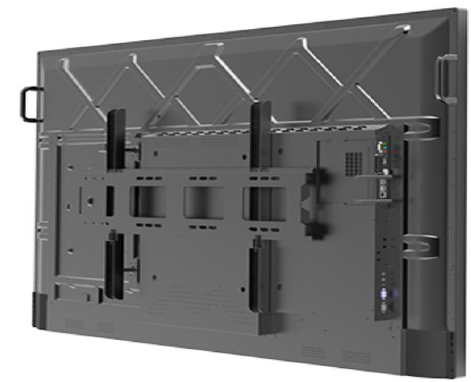 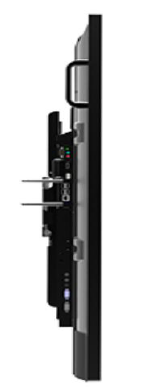 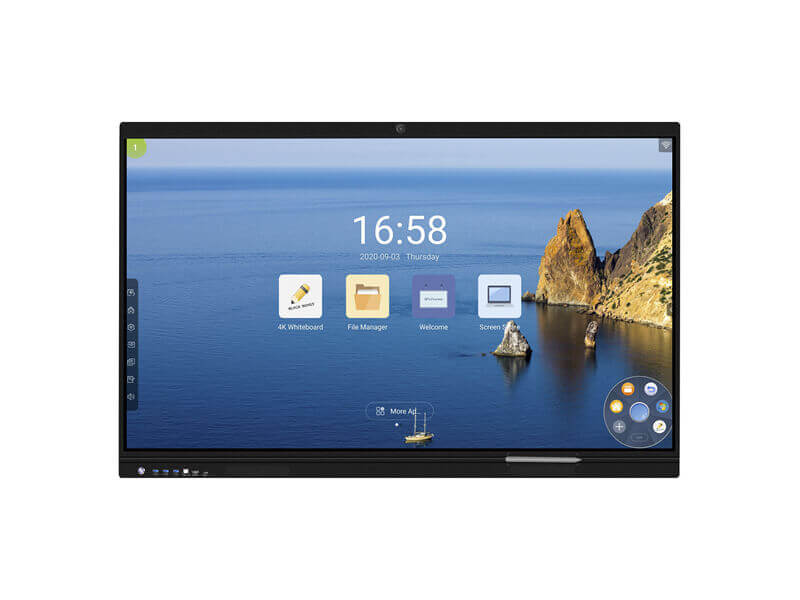 * ХарактеристикиСпецификацияПараметры письма и сенсораОписаниеВысокоточная инфракрасная сенсорная рамка; по алгоритму интерполяции разрешение до 32768 * 32768; поддержка Plug and play; поддержка 20 точек касания.Главные параметрыТехнический чертёж65 дюймов: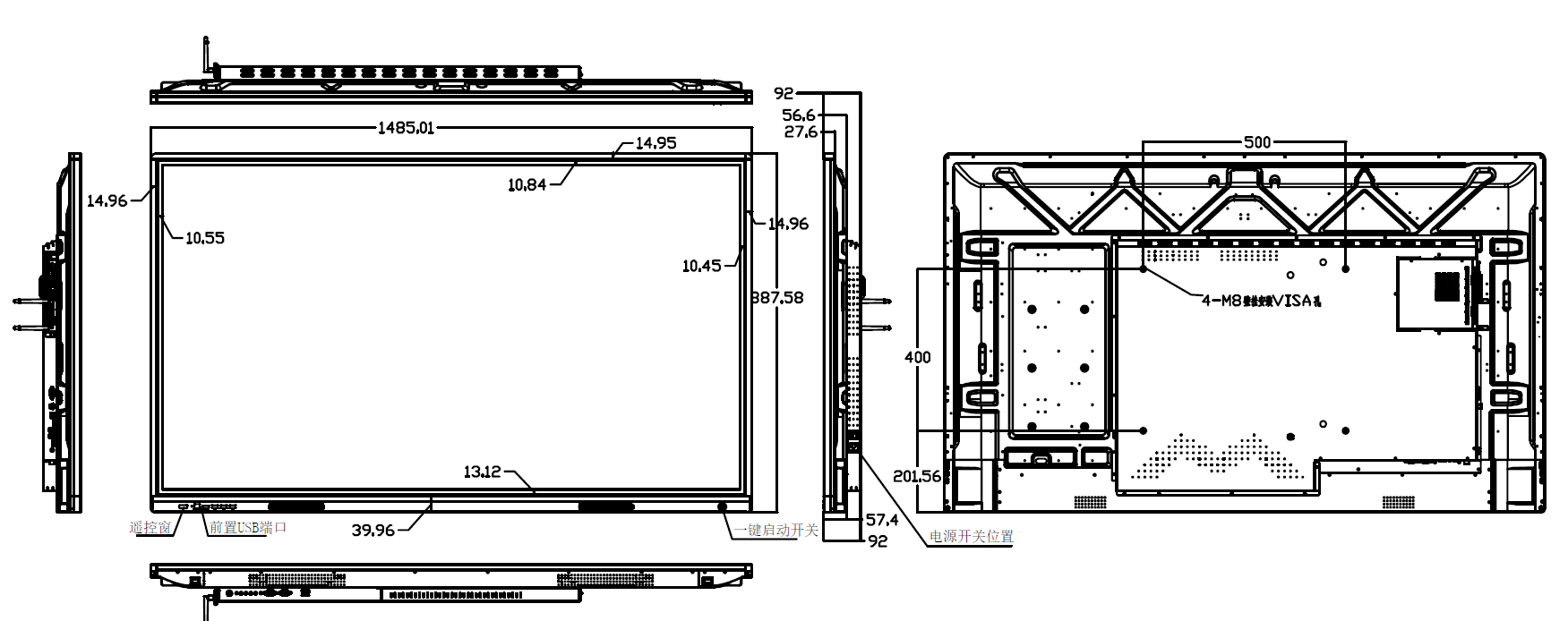 75 дюймов: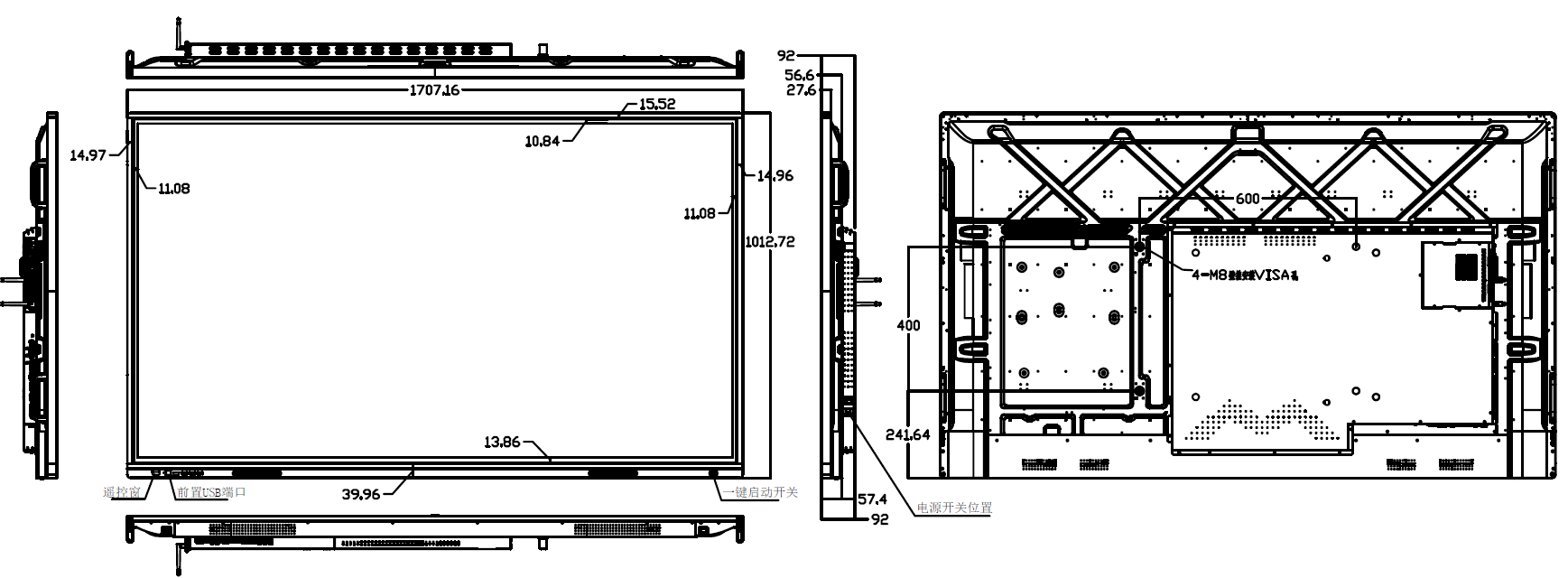 86 дюймов: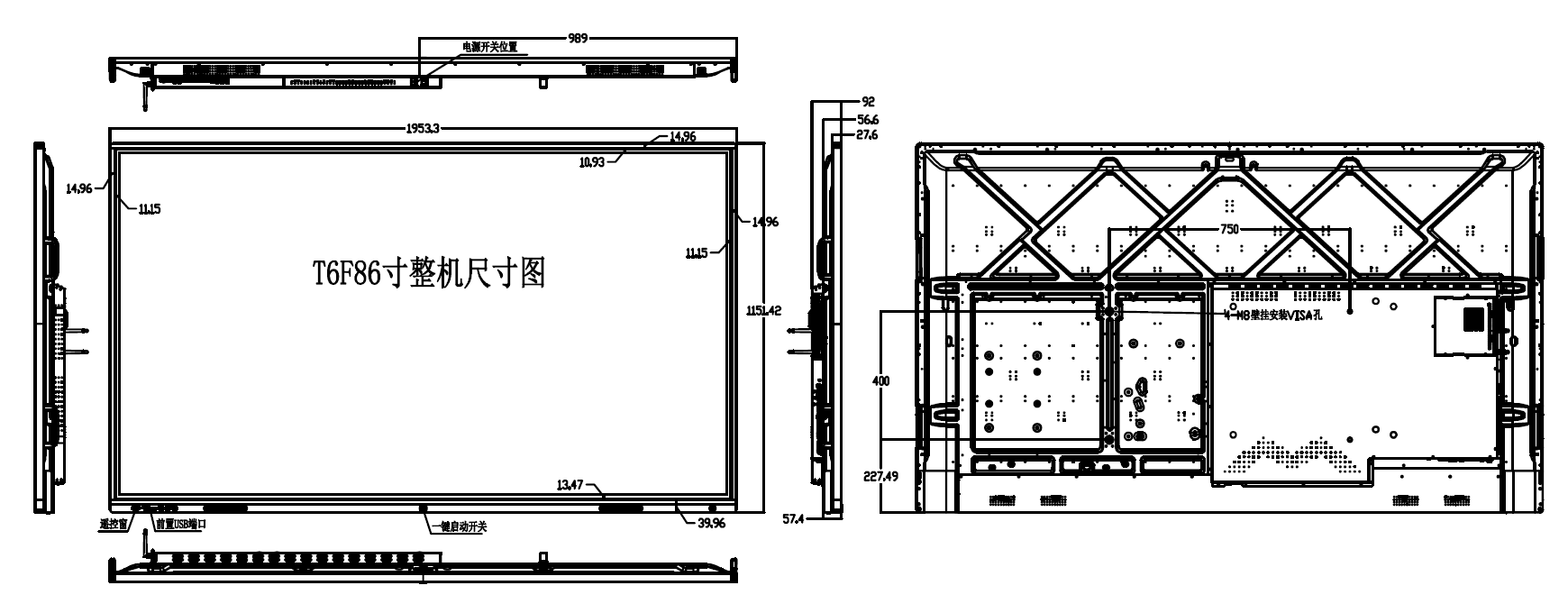 ЭкранДиагональ65"75"75"86"86"Экран ПодсветкаD-LEDD-LEDD-LEDD-LEDD-LEDЭкранРазрешение3840*21603840*21603840*21603840*21603840*2160ЭкранЯркость550 cd/m²550 cd/m²550 cd/m²550 cd/m²550 cd/m²ЭкранКонтрастность10000:110000:110000:110000:110000:1ЭкранВремя отклика6ms6ms6ms6ms6msЭкранШаг точки0.124×0.372 mm (H×V)0.4298×0.4298 mm0.4298×0.4298 mm0.4875×0.4875 mm0.4875×0.4875 mmЭкранЧастота60 Hz60 Hz60 Hz60 Hz60 HzЭкранУгол обзора178°(H) / 178°(V)178°(H) / 178°(V)178°(H) / 178°(V)178°(H) / 178°(V)178°(H) / 178°(V)ЭкранНасыщенность72 %72 %72 %72 %72 %ЭкранОбласть отображения1428 mm*803 mm1650.4(H)×928.5(V) mm1650.4(H)×928.5(V) mm1904(H)×1096(V) mm1904(H)×1096(V) mmЭкранЦвета1.07B(8bit)1.07B(8bit)1.07B(8bit)1.07B(8bit)1.07B(8bit)ЭкранСрок службы дисплея50,000 ч50,000 ч50,000 ч50,000 ч50,000 чМат.платаЧипсетV560V560V560V560V560Свойства системыOSAndroid 9.0Android 9.0Android 9.0Android 9.0Android 9.0Свойства системыCPU АрхитектураQuad-core A55Quad-core A55Quad-core A55Quad-core A55Quad-core A55Свойства системыCPU частота1.9 GHz1.9 GHz1.9 GHz1.9 GHz1.9 GHzСвойства системыCPU ядроQuad-coreQuad-coreQuad-coreQuad-coreQuad-coreСвойства системыGPUСortex-A55 1200MhzСortex-A55 1200MhzСortex-A55 1200MhzСortex-A55 1200MhzСortex-A55 1200MhzСвойства системыRAM4 GB DDR44 GB DDR44 GB DDR44 GB DDR44 GB DDR4Свойства системыROM32 GB EMMC32 GB EMMC32 GB EMMC32 GB EMMC32 GB EMMCПараметры питания Питание100 V ~ 240 V/AC, 50/60 Hz  1.1A100 V ~ 240 V/AC, 50/60 Hz  1.4A100 V ~ 240 V/AC, 50/60 Hz  1.4A100 V ~ 240 V/AC, 50/60 Hz  1.6A100 V ~ 240 V/AC, 50/60 Hz  1.6AПараметры питанияStandby Consumption≦0.5W≦0.5W≦0.5W≦0.5W≦0.5WПараметры питанияOPS питание19V(DC)/5A19V(DC)/5A19V(DC)/5A19V(DC)/5A19V(DC)/5AДинамикиФункцииНапряжение15W*215W*215W*215W*215W*2ИнтерефейсыНа передней стороне панели:USB 3.0*3; TOUCH USB*1; USB-С*1; HDMI IN*1;USB 3.0*3; TOUCH USB*1; USB-С*1; HDMI IN*1;USB 3.0*3; TOUCH USB*1; USB-С*1; HDMI IN*1;USB 3.0*3; TOUCH USB*1; USB-С*1; HDMI IN*1;USB 3.0*3; TOUCH USB*1; USB-С*1; HDMI IN*1;ИнтерефейсыНа задней стороне панели:AV OUT *1; AV IN *1; RJ45*1; VGA IN *1; VGA AUDIO IN*1; SPDIF OUT*1; RS232 *1; USB2.0*2; HDMI IN*2; EARPHONE*1; YPBPR IN*1; TOUCH OUT*1AV OUT *1; AV IN *1; RJ45*1; VGA IN *1; VGA AUDIO IN*1; SPDIF OUT*1; RS232 *1; USB2.0*2; HDMI IN*2; EARPHONE*1; YPBPR IN*1; TOUCH OUT*1AV OUT *1; AV IN *1; RJ45*1; VGA IN *1; VGA AUDIO IN*1; SPDIF OUT*1; RS232 *1; USB2.0*2; HDMI IN*2; EARPHONE*1; YPBPR IN*1; TOUCH OUT*1AV OUT *1; AV IN *1; RJ45*1; VGA IN *1; VGA AUDIO IN*1; SPDIF OUT*1; RS232 *1; USB2.0*2; HDMI IN*2; EARPHONE*1; YPBPR IN*1; TOUCH OUT*1AV OUT *1; AV IN *1; RJ45*1; VGA IN *1; VGA AUDIO IN*1; SPDIF OUT*1; RS232 *1; USB2.0*2; HDMI IN*2; EARPHONE*1; YPBPR IN*1; TOUCH OUT*1ИнтерефейсыНа задней стороне панели:Не имеет интерфейса  HDMI OutНе имеет интерфейса  HDMI OutНе имеет интерфейса  HDMI OutНе имеет интерфейса  HDMI OutНе имеет интерфейса  HDMI OutИнтерефейсыOPS (опция)CPU i3/I5/i7;  RAM 4G/8G;    HDD 500G (либо SSD 128G)Graphic – Встроенная; WLAN Atheros AR9285 802.11b/g/n/WIFICPU i3/I5/i7;  RAM 4G/8G;    HDD 500G (либо SSD 128G)Graphic – Встроенная; WLAN Atheros AR9285 802.11b/g/n/WIFICPU i3/I5/i7;  RAM 4G/8G;    HDD 500G (либо SSD 128G)Graphic – Встроенная; WLAN Atheros AR9285 802.11b/g/n/WIFICPU i3/I5/i7;  RAM 4G/8G;    HDD 500G (либо SSD 128G)Graphic – Встроенная; WLAN Atheros AR9285 802.11b/g/n/WIFICPU i3/I5/i7;  RAM 4G/8G;    HDD 500G (либо SSD 128G)Graphic – Встроенная; WLAN Atheros AR9285 802.11b/g/n/WIFIТребования к эксплуатацииТемпература хранения-10℃ ~ 65℃-10℃ ~ 65℃-10℃ ~ 65℃-10℃ ~ 65℃-10℃ ~ 65℃Требования к эксплуатацииВлажность эксплуатации20% ~ 80%20% ~ 80%20% ~ 80%20% ~ 80%20% ~ 80%Требования к эксплуатацииВлажность хранения10% ~ 60%10% ~ 60%10% ~ 60%10% ~ 60%10% ~ 60%Требования к эксплуатацииРекомендованное время использования18 часов*7 дней18 часов*7 дней18 часов*7 дней18 часов*7 дней18 часов*7 днейСоставВес в упаковке55 Kg 80 Kg80 Kg95 Kg95 KgСоставРазмер устройства1479.9*106.1*923.6 mm1699.2*106.5*1036.8mm1699.2*106.5*1036.8mm1946*113.15*1181.8mm1946*113.15*1181.8mmСоставРазмер устройства в упаковке1666*220*1075mm 1870*220*1150mm(Heavy carton)1870*220*1150mm(Heavy carton)2110*240*1315mm (Heavy carton)2110*240*1315mm (Heavy carton)СоставСтандарт VESA 4-M8 отверстия   400*200 mm4-M8 отверстия 600*400 mm4-M8 отверстия 600*400 mm4-M8 отверстия 600*400 mm4-M8 отверстия 600*400 mmСоставМатериал корпуса Алюминиевый профиль / листовой металАлюминиевый профиль / листовой металАлюминиевый профиль / листовой металАлюминиевый профиль / листовой металАлюминиевый профиль / листовой металСоставВес устройства40 Kg40 Kg55 Kg55 Kg70 KgСоставЦвет корпусаЧёрный (серебристый опционально) Чёрный (серебристый опционально) Чёрный (серебристый опционально) Чёрный (серебристый опционально) Чёрный (серебристый опционально) ЯзыкВ менюКитайский, английский, русский, французский, испанский, португальский, арабский, итальянский, японский, корейский, польский, тайский.Китайский, английский, русский, французский, испанский, португальский, арабский, итальянский, японский, корейский, польский, тайский.Китайский, английский, русский, французский, испанский, португальский, арабский, итальянский, японский, корейский, польский, тайский.Китайский, английский, русский, французский, испанский, португальский, арабский, итальянский, японский, корейский, польский, тайский.Китайский, английский, русский, французский, испанский, португальский, арабский, итальянский, японский, корейский, польский, тайский.АксессуарыWifi Антена*4*4*4*4*4АксессуарыМаркеры*1*1*1*1*1АксессуарыПДУ*1*1*1*1*1АксессуарыUser Manual*1*1*1*1*1АксессуарыГарантийный талон*1*1*1*1*1Аксессуары1.5m кабель питания*1*1*1*1*1АксессуарыКрепление*1 (set)*1 (set)*1 (set)*1 (set)*1 (set)АксессуарыБеспроводной модуль*1 (optional)*1 (optional)*1 (optional)*1 (optional)*1 (optional)АксессуарыУмная ручка*1 (optional)*1 (optional)*1 (optional)*1 (optional)*1 (optional)АксессуарыПриемник смарт-пера*1 (optional)*1 (optional)*1 (optional)*1 (optional)*1 (optional)АксессуарыКабель для зарядки смарт-пера*1 (optional)*1 (optional)*1 (optional)*1 (optional)*1 (optional)АксессуарыЗапасной наконечник ручки*2 (optional)*2 (optional)*2 (optional)*2 (optional)*2 (optional)АксессуарыСтекло MOHS 7Антибликовое покрытиеАнтибликовое покрытиеАнтибликовое покрытиеАнтибликовое покрытиеАнтибликовое покрытиеПараметры сенсораТехнологияIRПараметры сенсораТип стеклаСтекло закаленное антивандальное 4 ммПараметры сенсораВремя отклика≤6ms Параметры сенсораТочность касания                ±1mmПараметры сенсораДиаметр распознаваемого предмета≥2,5mmПараметры сенсораМетоды работы данныхПальцами либо маркерамиПараметры сенсораВремя работы после касанияНеограниченноеинтерфейсUSB 2.0     Full speedUSB 2.0     Full speedпитание4.75～5.25V4.75～5.25Vпотребление≤2 W≤2 W